NÁVRATKAVážení pestovatelia a spracovatelia,v prípade Vášho záujmu o seminár „Aká bude budúcnosť slovenského zeleninárstva?“, ktorý sa uskutoční v dňoch 30.11.2017 – 1.12.2017 v Kaštieli Mojmírovce, 951 15 Mojmírovce 919, Vás prosíme o prihlásenie sa do 24.11.2017 e-mailom alebo poštou na nasledovnú adresu:rppktt@sppk.skZväz zeleninárov a zemiakarov Slovenska Vajanského 22, 917 01 Trnava, Slovenská republikaInformácie: 00421 907 561 873, Parkovanie je zabezpečené priamo v areáli kaštieľa. Účastnícky poplatok vo výške 75 EUR/osoba, mladý farmár 35 EUR/osoba je potrebné uhradiť na účet ZZZS Trnava vo VÚB, a.s., IBAN: SK27 0200 0000 0038 2420 2151, VS = IČO, prevodným príkazom do 24.11.2017. Pozvánka slúži ako doklad pre potreby účtovníctva.V cene účastníckeho poplatku je aj vstup do bazéna a wellness._______________________________________________________Zväz zeleninárov a zemiakarov Slovenska		IČO : 42120381Vajanského 22 		 		DIČ : 2022680110917 01 Trnava 				IČ DPH : nie je platcaBankové spojenie : VÚB, a.s.	     		Číslo účtu : 3824202151/0200IBAN : SK27 0200 0000 0038 2420 2151		BIC : SUBASKBXZväz zeleninárov a zemiakarov SlovenskaPOZVÁNKAna seminár Aká bude budúcnosť slovenského zeleninárstva?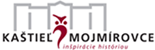 30. 11. 2017 - 1. 12. 2017 Kaštieľ MojmírovceVážení pestovatelia a spracovatelia,Zväz zeleninárov a zemiakarov Slovenska „ZZZS“ je dobrovoľným, nepolitickým združením právnických a fyzických osôb pôsobiacich v oblasti pestovania a predaja zeleniny a zemiakov. ZZZS sa ako najväčšia samosprávna organizácia zastupujúca väčšinu pestovateľov ale i spracovateľov zeleniny a zemiakov snaží o združovanie subjektov, ktoré sa chcú aktívne podieľať na rozvoji slovenského zeleninárstva a zemiakarstva.  ZZZS má záujem o zlepšovanie prostredia slovenských zeleninárov. Cieľom ZZZS je aj zvýšenie atraktivity a zlepšenie dobrého mena slovenskej zeleniny a zemiakov pre spotrebiteľa a aj zvýšenie konkurencieschopnosti slovenskej zeleniny a zemiakov pre obchodníkov.Srdečne Vás týmto pozývame na seminár „Aká bude budúcnosť slovenského zeleninárstva?“, ktorý sa uskutoční v dňoch 30.11.2017 – 1.12.2017 v Kaštieli Mojmírovce, 951 15 Mojmírovce 919. V rámci tohto stretnutia by sme radi spolu s Vami prediskutovali otázky slovenského zeleninárstva a zemiakarstva. Tešíme sa na Vašu účasť a spoločné rozhovory.  Ing. Oliver Šiatkovskýpredseda    ZZZSPrípadné otázky konzultujte:Ing. Jozef Šumichrast, PhD. ( rppktt@sppk.sk, 00421 907 561 873 )_______________________________________________________Zväz zeleninárov a zemiakarov Slovenska		IČO : 42120381Vajanského 22 		 		DIČ : 2022680110917 01 Trnava 				IČ DPH : nie je platcaBankové spojenie : VÚB, a.s.	     		Číslo účtu : 3824202151/0200IBAN : SK27 0200 0000 0038 2420 2151		BIC : SUBASKBXPROGRAM	30.11.201712:00	Registrácia hostí – obed13:00	Otvorenie stretnutia 13:15	AKO PESTOVAŤ 1. Diskusný blok – aktuálny stav slovenského zeleninárstva, jeho budúci vývoj a hľadanie riešení.Ing. Štefan Ryba, PhD., generálny riaditeľ sekcie poľnohospodárstva, MPRV SRIng. Alena Andrejiová, PhD., vedúca Katedry zeleninárstva, FZKI SPU v NitreIng. Oliver Šiatkovský, predseda ZZZSMgr. Michal Šula, podpredseda ZZZS16:00	AKO PREDÁVAŤ 2. Diskusný blok – umiestňovanie slovenskej zeleniny na trhu, možnosti odbytu, obchodné a marketingové stratégie.	Ing. Viera Baričičová, PhD., Odbor rastlinnej výroby, MPRV SR	Ing. Peter Turlík, manažér kvality Boni Fructi, prokurista OV družstva Bonum	Mgr. Karol Klobušický PhD., CEO CIV SK, s.r.o.	Andrej Koščo,  Kaufland Slovenská republika v.o.s. manager nákupu zeleniny a ovocia 19:00	Večera 20:00	Degustácia vína PD Mojmírovce		1.12.201709:00	AKO FUNGOVAŤ 3. Diskusný blok – podporné schémy v zeleninárstve, kvalita zeleniny, sezónne zamestnávanie.	Ing. Jaroslav Gudába, generálny riaditeľ sekcie Rozvoja vidieka a priamych platieb, MPRV SR	Ing. Juraj Kožuch, generálny riaditeľ Pôdohospodárskej platobnej agentúry	Ing. Juraj Vranka, Odboru kontroly potravín rastlinného pôvodu ŠVPS SR	Ing. Marián Varga, prezident OÚ SR12:00	Ukončenie semináru a obedNázov spoločnosti / poľn. podniku:Sídlo spoločnosti / poľn. podniku:IČO:DIČ:IČ DPH:Meno, priezvisko, titul (1. účastníka)Meno, priezvisko, titul (2. účastníka):